Kishelyiség ventilátor ECA 10-5 VZCsomagolási egység: 1 darabVálaszték: 
Termékszám: 080022Gyártó: MAICO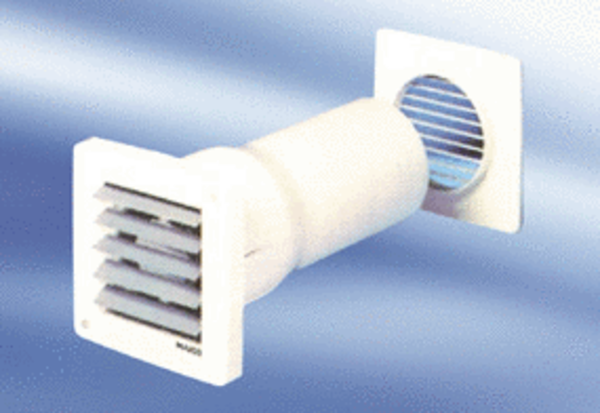 